Impresso em: 07/08/2023 21:15:38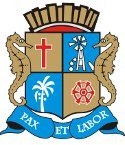 Matéria: EMENDA 24 AO PL 281-2021Autor: SHEYLA GALBAGoverno de Sergipe Câmara Municipal de AracajuReunião: 119 SESSÃO OrdináriaData: 23/12/2021Parlamentar	Partido	Voto	HorárioBINHOBRENO GARIBALDE CÍCERO DO SANTA MARIA DR. MANUEL MARCOS EDUARDO LIMAEMÍLIA CORRÊA FABIANO OLIVEIRA FÁBIO MEIRELES ISACJOAQUIM DA JANELINHA LINDA BRASILPAQUITO DE TODOS PR. DIEGOPROF. BITTENCOURT PROFª. ÂNGELA MELO RICARDO MARQUESSGT. BYRON ESTRELAS DO MAR SHEYLA GALBAVINÍCIUS PORTOANDERSON DE TUCAPMNUNIÃO BRASIL PODEMOS PSDREPUBLICANOS PATRIOTAPP PODEMOS PDTSOLIDARIEDADE PSOL SOLIDARIEDADE PPPDT PTCIDADANIA REPUBLICANOS CIDADANIAPDT PDTNÃO NÃO NÃO NÃO NÃO SIM NÃO NÃO SIM NÃO SIM NÃO NÃO NÃO ABS SIM NÃO SIM NÃONão Votou17:04:3917:03:1517:04:2517:04:2117:03:1717:03:2017:04:1317:04:0117:04:3417:03:5217:03:2417:03:1517:04:3617:04:0817:03:3417:03:1217:03:4017:03:0817:03:52NITINHOSONECARICARDO VASCONCELOSSÁVIO NETO DE VARDO DA LOTÉRICAPSDPSD REDE PODEMOSO Presidente não VotaNão Votou Não Votou Não VotouTotais da Votação	Sim: 5Resultado da Votação: REPROVADONão: 13Abstenção: 1	Total de Votos Válidos: 19